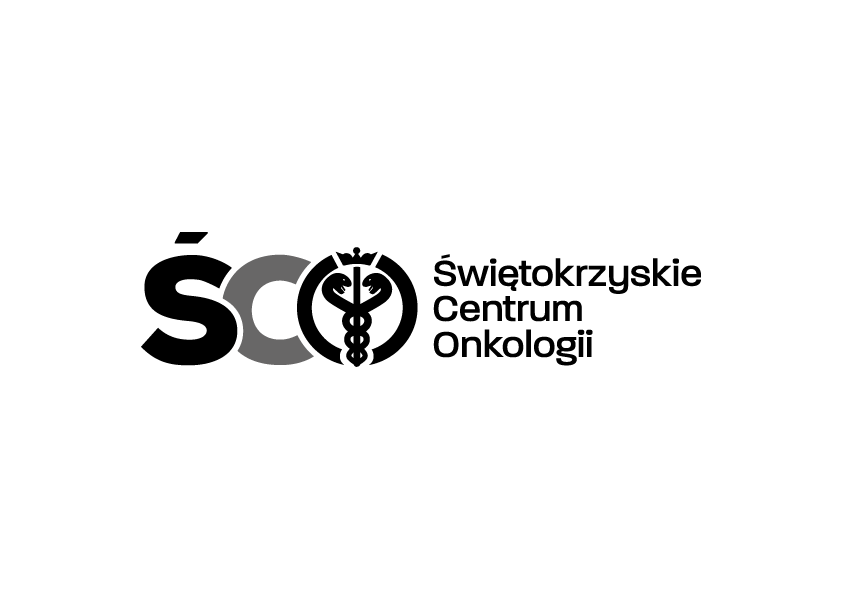 Adres: ul. Artwińskiego , 25-734 Kielce  Sekcja Zamówień Publicznychtel.: (0-41) 36-74-280/474   fax.: (0-41) 36-74071/481strona www: http://www.onkol.kielce.pl/ Email:zampubl@onkol.kielce.pl                                                                                                                Kielce,dn.10.01.2018r.	                                                                                                                         Do wszystkich zainteresowanychZAWIADOMIENIE  O WYBORZE NAJKORZYSTNIEJSZEJ OFERTYDot.: AZP 241-171/17 przetarg nieograniczony poniżej 209 tys. Euro  na pogwarancyjne serwisowanie sprzętu medycznego dla  Świętokrzyskiego Centrum Onkologii w Kielcach.Ogłoszenie opublikowane  w Biuletynie Zamówień Publicznych  nr  630633  -N-2017  z dnia 2017-12-13             Dyrekcja Świętokrzyskiego Centrum Onkologii w Kielcach uprzejmie  informuje, że w dniu 10.01.2018r. zatwierdziła propozycję  osób przewidzianych do przeprowadzenia i wyboru najkorzystniejszej  oferty rozstrzygnięcia przetargu nieograniczonego poniżej 209 tys. Euro na na pogwarancyjne serwisowanie sprzętu medycznego dla  Świętokrzyskiego Centrum Onkologii w Kielcach.Biorąc pod uwagę warunki przedstawione w ofercie wybrano zgodnie z Art. 91. pkt. 1 PZP – ofertę  najkorzystniejszą na podstawie kryterium określonego w SIWZ w zakresie: Pakietu nr 1 ofertę nr 1 firmy: Mediso Polska Sp. z o.o.,  Al. Piłsudskiego 133d,92-318 Łódź , z ceną brutto: 74.820,90 zł.Termin płatności przelew do  30 dni licząc od daty wystawienia faktury.uzasadnienie wyboru: dokonano wyboru ofert zgodnie z kryterium zawartym  w SIWZ / zgodnie z art. 91 ust 1  PZP Kryteria:  Cena –60%, termin płatności  40%; Zamawiający wyznacza termin podpisania umów  na dzień 15.01.2018r.W załączeniu Zbiorcze zestawienie ofert/ Streszczenie oceny i porównania złożonych ofert.                        Z poważaniem                                                                                         Z-ca Dyrektora ds. Finansowo- Administracyjnych Z-ca Dyrektora ds. Finansowo- Administracyjnych mgr Teresa Czernecka
                                                                                                                     mgr Teresa Czernecka